History of Computers Word search
Find the names of key people in computer history in the grid below.  Once you have found the name, write what they did to help the progress of computers next to their name.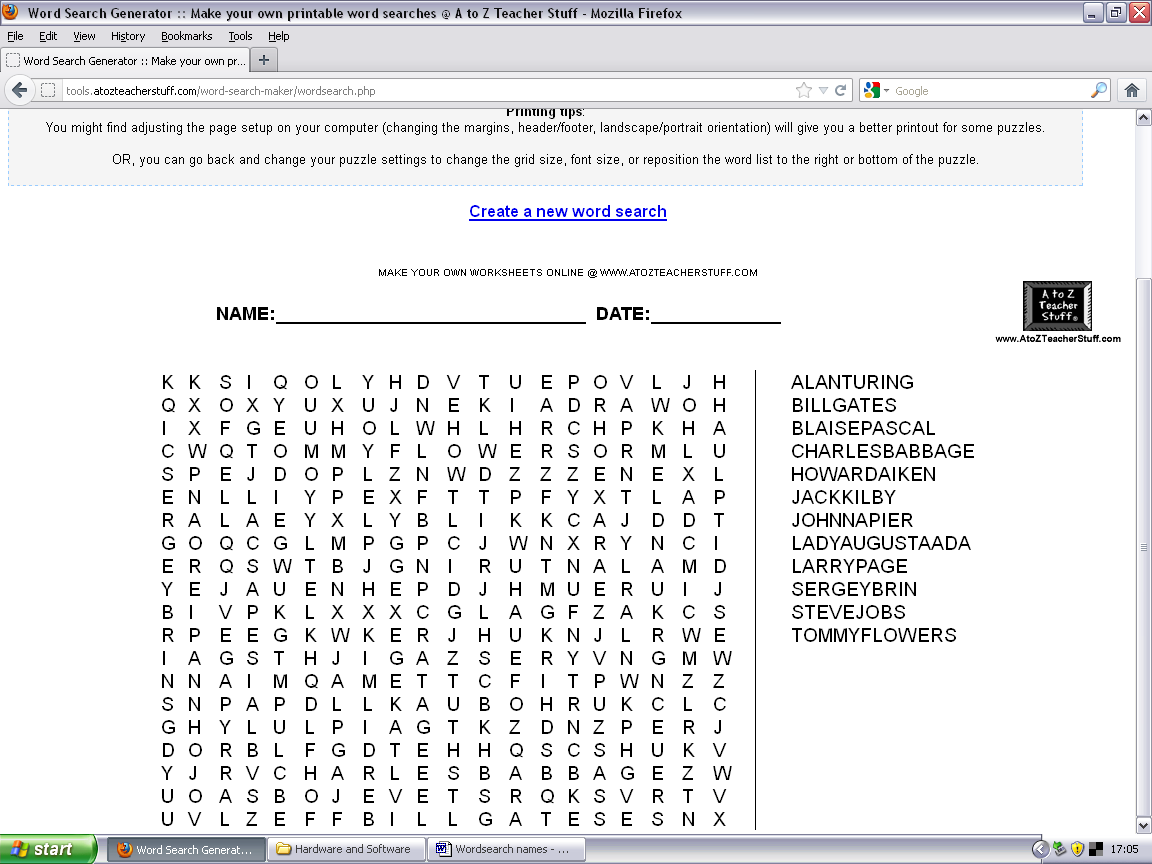 Peoples’ NamesName:Class:NameWhat did they do to help the progress of computers?Alan TuringBill GatesBlaise PascalCharles BabbageHoward AikenJack KilbyJohn NapierLady Augusta AdaLarry PageSergey BrinSteve JobsTommy Flowers